Praha ………………….……. 2021						Podpis ………..…………………………………….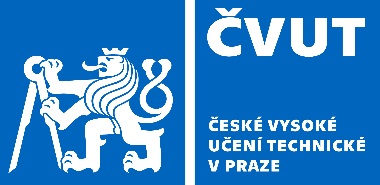 Jméno a příjmeníE-mailOsobní čísloSoučást ČVUTStudijní programRočníkTyp studia (Bc./NM.)Typ studia (Bc./NM.)AdresaČíslo bank. účtuNepovinná položka: Vystudovaná SŠ / ProspěchNepovinná položka: Vystudovaná SŠ / ProspěchSoutěžní kategorieSoutěžní kategorieSoutěžní kategorieSoutěžní kategorieOznačte X jednu nebo více soutěžních kategoriíOznačte X jednu nebo více soutěžních kategorií1. Publikace na konferenci nebo v odborném časopisu vycházející z Vaší práce/výzkumu na ČVUT v Praze.Publikace musí být vydaná, nebo přijatá do tisku v průběhu roku 2020 nebo 2021 (do 15. října 2021).Přihláška musí obsahovat vyjádření/doporučení akademického pracovníka z ČVUT.Stipendium v rozmezí od 5 000 do 30 000 Kč podle typu publikace a podílu autorství studenta.Pro podání přihlášky za tuto kategorii je nutné rovněž vyplnit Přílohu 1. Účelové stipendium se přiznává dle Stipendijního řádu ČVUT, článek 4, odst. 2, písm. f) – 11. Publikace na konferenci nebo v odborném časopisu vycházející z Vaší práce/výzkumu na ČVUT v Praze.Publikace musí být vydaná, nebo přijatá do tisku v průběhu roku 2020 nebo 2021 (do 15. října 2021).Přihláška musí obsahovat vyjádření/doporučení akademického pracovníka z ČVUT.Stipendium v rozmezí od 5 000 do 30 000 Kč podle typu publikace a podílu autorství studenta.Pro podání přihlášky za tuto kategorii je nutné rovněž vyplnit Přílohu 1. Účelové stipendium se přiznává dle Stipendijního řádu ČVUT, článek 4, odst. 2, písm. f) – 11. Publikace na konferenci nebo v odborném časopisu vycházející z Vaší práce/výzkumu na ČVUT v Praze.Publikace musí být vydaná, nebo přijatá do tisku v průběhu roku 2020 nebo 2021 (do 15. října 2021).Přihláška musí obsahovat vyjádření/doporučení akademického pracovníka z ČVUT.Stipendium v rozmezí od 5 000 do 30 000 Kč podle typu publikace a podílu autorství studenta.Pro podání přihlášky za tuto kategorii je nutné rovněž vyplnit Přílohu 1. Účelové stipendium se přiznává dle Stipendijního řádu ČVUT, článek 4, odst. 2, písm. f) – 11. Publikace na konferenci nebo v odborném časopisu vycházející z Vaší práce/výzkumu na ČVUT v Praze.Publikace musí být vydaná, nebo přijatá do tisku v průběhu roku 2020 nebo 2021 (do 15. října 2021).Přihláška musí obsahovat vyjádření/doporučení akademického pracovníka z ČVUT.Stipendium v rozmezí od 5 000 do 30 000 Kč podle typu publikace a podílu autorství studenta.Pro podání přihlášky za tuto kategorii je nutné rovněž vyplnit Přílohu 1. Účelové stipendium se přiznává dle Stipendijního řádu ČVUT, článek 4, odst. 2, písm. f) – 12. Úspěch v (mezi)národní soutěži či jiná reprezentace ČVUT.Akce se konala v průběhu roku 2020 nebo 2021 (do 15. října 2021).Přihláška musí obsahovat vyjádření/doporučení akademického pracovníka z ČVUT.Stipendium v rozmezí od 5 000 do 20 000 Kč podle typu soutěže/aktivity a případně podílu studenta u týmové aktivity.Pro podání přihlášky za tuto kategorii je nutné rovněž vyplnit Přílohu 2.Účelové stipendium se přiznává dle Stipendijního řádu ČVUT, článek 4, odst. 2, písm. f) – 2Stipendium se netýká sportovní reprezentace ČVUT2. Úspěch v (mezi)národní soutěži či jiná reprezentace ČVUT.Akce se konala v průběhu roku 2020 nebo 2021 (do 15. října 2021).Přihláška musí obsahovat vyjádření/doporučení akademického pracovníka z ČVUT.Stipendium v rozmezí od 5 000 do 20 000 Kč podle typu soutěže/aktivity a případně podílu studenta u týmové aktivity.Pro podání přihlášky za tuto kategorii je nutné rovněž vyplnit Přílohu 2.Účelové stipendium se přiznává dle Stipendijního řádu ČVUT, článek 4, odst. 2, písm. f) – 2Stipendium se netýká sportovní reprezentace ČVUT2. Úspěch v (mezi)národní soutěži či jiná reprezentace ČVUT.Akce se konala v průběhu roku 2020 nebo 2021 (do 15. října 2021).Přihláška musí obsahovat vyjádření/doporučení akademického pracovníka z ČVUT.Stipendium v rozmezí od 5 000 do 20 000 Kč podle typu soutěže/aktivity a případně podílu studenta u týmové aktivity.Pro podání přihlášky za tuto kategorii je nutné rovněž vyplnit Přílohu 2.Účelové stipendium se přiznává dle Stipendijního řádu ČVUT, článek 4, odst. 2, písm. f) – 2Stipendium se netýká sportovní reprezentace ČVUT2. Úspěch v (mezi)národní soutěži či jiná reprezentace ČVUT.Akce se konala v průběhu roku 2020 nebo 2021 (do 15. října 2021).Přihláška musí obsahovat vyjádření/doporučení akademického pracovníka z ČVUT.Stipendium v rozmezí od 5 000 do 20 000 Kč podle typu soutěže/aktivity a případně podílu studenta u týmové aktivity.Pro podání přihlášky za tuto kategorii je nutné rovněž vyplnit Přílohu 2.Účelové stipendium se přiznává dle Stipendijního řádu ČVUT, článek 4, odst. 2, písm. f) – 2Stipendium se netýká sportovní reprezentace ČVUTPříloha 1 - Publikace na konferenci nebo v odborném časopisuPříloha 1 - Publikace na konferenci nebo v odborném časopisuPříloha 1 - Publikace na konferenci nebo v odborném časopisuPříloha 1 - Publikace na konferenci nebo v odborném časopisuJméno a příjmeníJméno a příjmeníAdresaAdresaČíslo bank. účtuČíslo bank. účtuE-mailE-mailOsobní čísloOsobní čísloNázev publikace:Datum a místo vydání:Jméno vedoucího za ČVUT:Podíl (%):Jména spolupracovníků z řad ČVUT:Podíl (%):Podíl (%):Bibliografická citace publikace:Bibliografická citace publikace:Bibliografická citace publikace:Bibliografická citace publikace:Bibliografická citace publikace:Popis hlavních přínosů publikace (max. 250 slov):Popis hlavních přínosů publikace (max. 250 slov):Popis hlavních přínosů publikace (max. 250 slov):Popis hlavních přínosů publikace (max. 250 slov):Popis hlavních přínosů publikace (max. 250 slov):Vyjádření/doporučení vedoucího publikace za ČVUT:Vyjádření/doporučení vedoucího publikace za ČVUT:Vyjádření/doporučení vedoucího publikace za ČVUT:Vyjádření/doporučení vedoucího publikace za ČVUT:Vyjádření/doporučení vedoucího publikace za ČVUT:Datum:Datum:Podpis:Podpis:Podpis:Příloha 2 – Úspěch v (mezi)národní soutěži či jiná reprezentacePříloha 2 – Úspěch v (mezi)národní soutěži či jiná reprezentaceJméno a příjmeníAdresaČíslo bank. účtuE-mailOsobní čísloNázev (mezi)národní soutěže:Termín a místo konání:Pořadatel: Způsob reprezentace ČVUT:Doporučení - akademický pracovník ČVUT – jméno, příjmeníVyjádření:Datum:Podpis:Podpis:Popis reprezentace ČVUT (max. 250 slov):Popis reprezentace ČVUT (max. 250 slov):Popis reprezentace ČVUT (max. 250 slov):